Study type: AG (academic-general), TM (theoretical and methodological), SP (scientific and Professional), PA (Professional and applicable)Status: E-elective, M-mandatoryActive teaching classes: L-lectures, P-Practical classes, SR-Study research work, OT-other teaching classes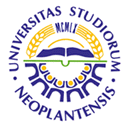 UNIVERSITY OF NOVI SADFACULTY OF AGRICULTURE 21000 NOVI SAD, TRG DOSITEJA OBRADOVIĆA 8UNIVERSITY OF NOVI SADFACULTY OF AGRICULTURE 21000 NOVI SAD, TRG DOSITEJA OBRADOVIĆA 8UNIVERSITY OF NOVI SADFACULTY OF AGRICULTURE 21000 NOVI SAD, TRG DOSITEJA OBRADOVIĆA 8UNIVERSITY OF NOVI SADFACULTY OF AGRICULTURE 21000 NOVI SAD, TRG DOSITEJA OBRADOVIĆA 8UNIVERSITY OF NOVI SADFACULTY OF AGRICULTURE 21000 NOVI SAD, TRG DOSITEJA OBRADOVIĆA 8UNIVERSITY OF NOVI SADFACULTY OF AGRICULTURE 21000 NOVI SAD, TRG DOSITEJA OBRADOVIĆA 8UNIVERSITY OF NOVI SADFACULTY OF AGRICULTURE 21000 NOVI SAD, TRG DOSITEJA OBRADOVIĆA 8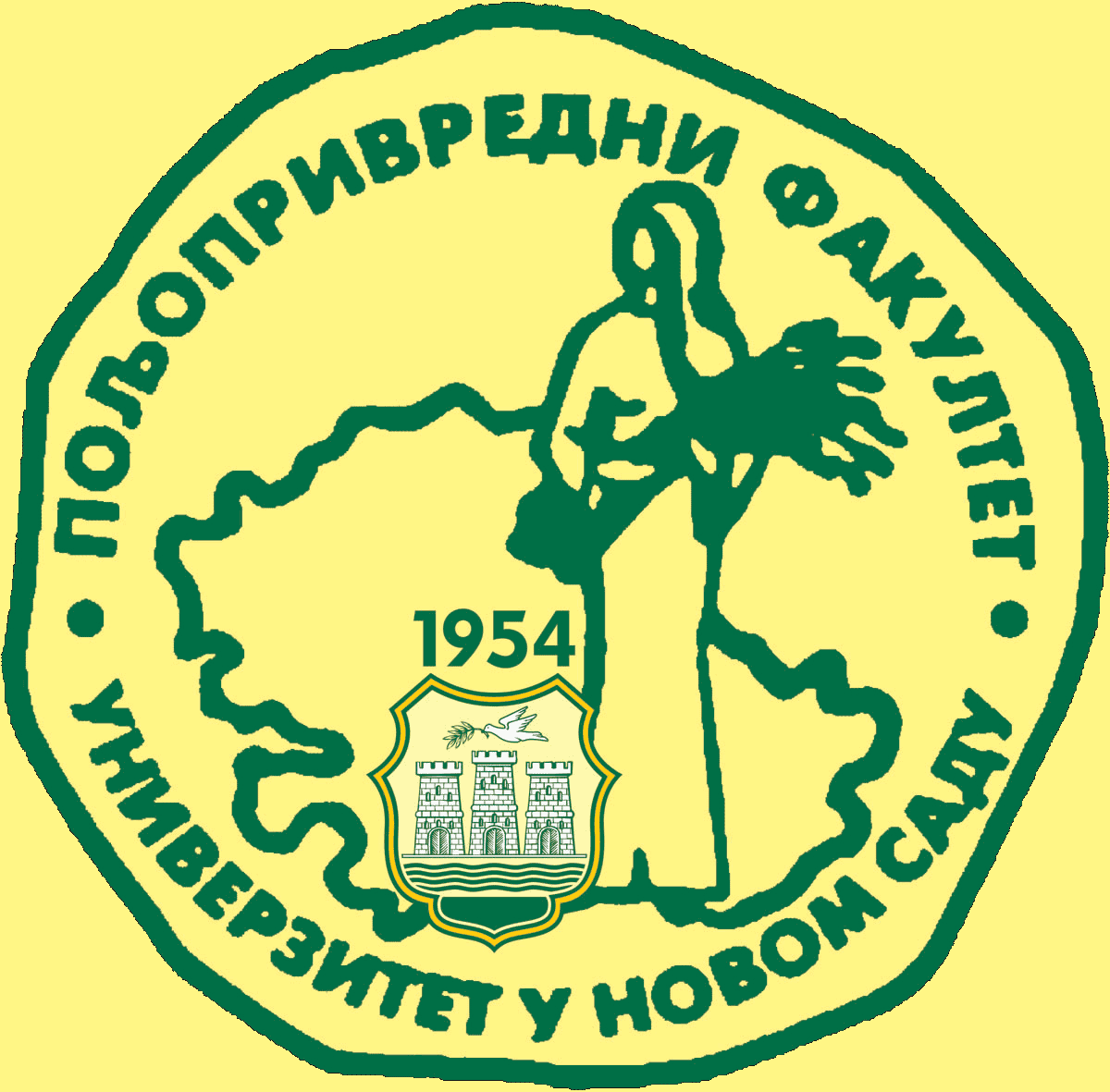 Study Programme AccreditationMASTER ACADEMIC STUDIES             Genetics, plant breeding and seed productionStudy Programme AccreditationMASTER ACADEMIC STUDIES             Genetics, plant breeding and seed productionStudy Programme AccreditationMASTER ACADEMIC STUDIES             Genetics, plant breeding and seed productionStudy Programme AccreditationMASTER ACADEMIC STUDIES             Genetics, plant breeding and seed productionStudy Programme AccreditationMASTER ACADEMIC STUDIES             Genetics, plant breeding and seed productionStudy Programme AccreditationMASTER ACADEMIC STUDIES             Genetics, plant breeding and seed productionStudy Programme AccreditationMASTER ACADEMIC STUDIES             Genetics, plant breeding and seed productionTable 5.3 Elective coursesTable 5.3 Elective coursesTable 5.3 Elective coursesTable 5.3 Elective coursesTable 5.3 Elective coursesTable 5.3 Elective coursesTable 5.3 Elective coursesTable 5.3 Elective coursesTable 5.3 Elective coursesTable 5.3 Elective coursesTable 5.3 Elective coursesTable 5.3 Elective coursesIDCourse nameCourse nameStudy typeStatusActive teaching classes (weekly)Active teaching classes (weekly)Active teaching classes (weekly)Active teaching classes (weekly)Active teaching classes (weekly)ECTSLPOTSRSRElective course 1Elective course 1Elective course 1Elective course 1Elective course 1Elective course 1Elective course 1Elective course 1Elective course 1Elective course 1Elective course 1Elective course 13МГО1И08The Utilization of Genetic ResourcesThe Utilization of Genetic ResourcesTME22---63МГО1И09Molecular Genetics IMolecular Genetics ISPE22---63МГО1И10Special Plant BreedingSpecial Plant BreedingPAE22---63МГО1И11Morphology and taxonomy of vascular macrophytesMorphology and taxonomy of vascular macrophytesTME22---63МГО1И12The Experimental Scientific Work  The Experimental Scientific Work  TME22---63МГО1И13Special seed scienceSpecial seed sciencePAE22---63МГО1И14Мolecular mechanisms of plant resistance on stressМolecular mechanisms of plant resistance on stressTME22---6